Publicado en Bizkaia el 04/07/2024 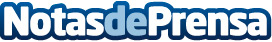 Trece nuevas explotaciones agrícolas en Bizkaia guiadas por LORRA Se enmarcan en el programa Gaztenek y la mayoría son de relevo generacionalDatos de contacto:LORRALORRA94 455 50 63Nota de prensa publicada en: https://www.notasdeprensa.es/trece-nuevas-explotaciones-agricolas-en Categorias: País Vasco Ecología Industria Alimentaria Emprendedores Sostenibilidad http://www.notasdeprensa.es